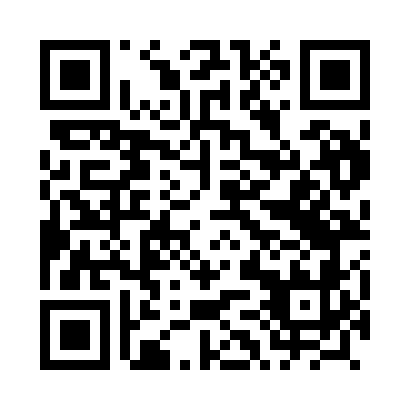 Prayer times for Monkinie, PolandWed 1 May 2024 - Fri 31 May 2024High Latitude Method: Angle Based RulePrayer Calculation Method: Muslim World LeagueAsar Calculation Method: HanafiPrayer times provided by https://www.salahtimes.comDateDayFajrSunriseDhuhrAsrMaghribIsha1Wed2:114:5012:255:358:0010:302Thu2:104:4812:255:368:0210:313Fri2:104:4612:245:378:0410:324Sat2:094:4412:245:388:0510:325Sun2:084:4212:245:398:0710:336Mon2:074:4012:245:408:0910:347Tue2:064:3912:245:418:1110:358Wed2:054:3712:245:428:1310:359Thu2:054:3512:245:438:1410:3610Fri2:044:3312:245:448:1610:3711Sat2:034:3112:245:458:1810:3812Sun2:024:2912:245:468:2010:3813Mon2:024:2812:245:478:2110:3914Tue2:014:2612:245:488:2310:4015Wed2:004:2412:245:498:2510:4116Thu2:004:2312:245:508:2610:4117Fri1:594:2112:245:518:2810:4218Sat1:584:1912:245:528:3010:4319Sun1:584:1812:245:538:3110:4320Mon1:574:1612:245:548:3310:4421Tue1:574:1512:245:558:3410:4522Wed1:564:1412:245:568:3610:4623Thu1:564:1212:245:578:3710:4624Fri1:554:1112:255:588:3910:4725Sat1:554:1012:255:598:4010:4826Sun1:544:0812:255:598:4210:4827Mon1:544:0712:256:008:4310:4928Tue1:544:0612:256:018:4410:5029Wed1:534:0512:256:028:4610:5030Thu1:534:0412:256:028:4710:5131Fri1:534:0312:256:038:4810:51